Зарегистрировано в Минюсте России 14 марта 2013 г. N 27694МИНИСТЕРСТВО ЗДРАВООХРАНЕНИЯ РОССИЙСКОЙ ФЕДЕРАЦИИПРИКАЗот 9 ноября 2012 г. N 869нОБ УТВЕРЖДЕНИИ СТАНДАРТАПЕРВИЧНОЙ МЕДИКО-САНИТАРНОЙ ПОМОЩИ ДЕТЯМ ПРИ ОСТРЫХКИШЕЧНЫХ ИНФЕКЦИЯХ И ПИЩЕВЫХ ОТРАВЛЕНИЯХ ЛЕГКОЙСТЕПЕНИ ТЯЖЕСТИВ соответствии со статьей 37 Федерального закона от 21 ноября 2011 г. N 323-ФЗ "Об основах охраны здоровья граждан в Российской Федерации" (Собрание законодательства Российской Федерации, 2011, N 48, ст. 6724; 2012, N 26, ст. 3442, 3446) приказываю:Утвердить стандарт первичной медико-санитарной помощи детям при острых кишечных инфекциях и пищевых отравлениях легкой степени тяжести согласно приложению.МинистрВ.И.СКВОРЦОВАПриложениек приказу Министерства здравоохраненияРоссийской Федерацииот 9 ноября 2012 г. N 869нСТАНДАРТПЕРВИЧНОЙ МЕДИКО-САНИТАРНОЙ ПОМОЩИ ДЕТЯМ ПРИ ОСТРЫХКИШЕЧНЫХ ИНФЕКЦИЯХ И ПИЩЕВЫХ ОТРАВЛЕНИЯХ ЛЕГКОЙСТЕПЕНИ ТЯЖЕСТИКатегория возрастная: детиПол: любойФаза: остраяСтадия: легкой степени тяжестиОсложнения: вне зависимости от осложненийВид медицинской помощи: первичная медико-санитарная помощьУсловия оказания медицинской помощи: амбулаторноФорма оказания медицинской помощи: неотложнаяСредние сроки лечения (количество дней): 14Код по МКБ X <*>Нозологические единицы                                 A04.9  Бактериальная кишечная инфекция                                        неуточненная                                 A05.0  Стафилококковое пищевое отравление                                 A05.2  Пищевое отравление, вызванное                                        Clostridium perfringens                                 A05.3  Пищевое отравление, вызванное                                        Vibrio parahaemolyticus                                 A05.4  Пищевое отравление, вызванное                                        Bacillus cereus                                 A05.8  Другие уточненные бактериальные                                        пищевые отравления                                 A05.9  Бактериальное пищевое отравление                                        неуточненное                                 A09    Диарея и гастроэнтерит                                        предположительно инфекционного                                        происхождения1. Медицинские мероприятия для диагностики заболевания, состояния--------------------------------<1> Вероятность предоставления медицинских услуг или назначения лекарственных препаратов для медицинского применения (медицинских изделий), включенных в стандарт медицинской помощи, которая может принимать значения от 0 до 1, где 1 означает, что данное мероприятие проводится 100% пациентов, соответствующих данной модели, а цифры менее 1 - указанному в стандарте медицинской помощи проценту пациентов, имеющих соответствующие медицинские показания.2. Медицинские услуги для лечения заболевания, состояния и контроля за лечением3. Перечень лекарственных препаратов для медицинского применения, зарегистрированных на территории Российской Федерации, с указанием средних суточных и курсовых доз--------------------------------<*> Международная статистическая классификация болезней и проблем, связанных со здоровьем, X пересмотра.<**> Международное непатентованное или химическое наименование лекарственного препарата, а в случаях их отсутствия - торговое наименование лекарственного препарата.<***> Средняя суточная доза.<****> Средняя курсовая доза.Примечания:1. Лекарственные препараты для медицинского применения, зарегистрированные на территории Российской Федерации, назначаются в соответствии с инструкцией по применению лекарственного препарата для медицинского применения и фармакотерапевтической группой по анатомо-терапевтическо-химической классификации, рекомендованной Всемирной организацией здравоохранения, а также с учетом способа введения и применения лекарственного препарата. При назначении лекарственных препаратов для медицинского применения детям доза определяется с учетом массы тела, возраста в соответствии с инструкцией по применению лекарственного препарата для медицинского применения.2. Назначение и применение лекарственных препаратов для медицинского применения, медицинских изделий и специализированных продуктов лечебного питания, не входящих в стандарт медицинской помощи, допускаются в случае наличия медицинских показаний (индивидуальной непереносимости, по жизненным показаниям) по решению врачебной комиссии (часть 5 статьи 37 Федерального закона от 21 ноября 2011 г. N 323-ФЗ "Об основах охраны здоровья граждан в Российской Федерации" (Собрание законодательства Российской Федерации, 2011, N 48, ст. 6724; 2012, N 26, ст. 3442, 3446)).3. Граждане, имеющие в соответствии с Федеральным законом от 17.07.1999 N 178-ФЗ "О государственной социальной помощи" (Собрание законодательства Российской Федерации, 1999, N 29, ст. 3699; 2004, N 35, ст. 3607; 2006, N 48, ст. 4945; 2007, N 43, ст. 5084; 2008, N 9, ст. 817; 2008, N 29, ст. 3410; N 52, ст. 6224; 2009, N 18, ст. 2152; N 30, ст. 3739; N 52, ст. 6417; 2010, N 50, ст. 6603; 2011, N 27, ст. 3880; 2012, N 31, ст. 4322) право на получение государственной социальной помощи в виде набора социальных услуг, при оказании медицинской помощи в амбулаторных условиях обеспечиваются лекарственными препаратами для медицинского применения, включенными в Перечень лекарственных препаратов, в том числе перечень лекарственных препаратов, назначаемых по решению врачебной комиссии лечебно-профилактических учреждений, обеспечение которыми осуществляется в соответствии со стандартами медицинской помощи по рецептам врача (фельдшера) при оказании государственной социальной помощи в виде набора социальных услуг, утвержденный приказом Министерства здравоохранения и социального развития Российской Федерации от 18.09.2006 N 665 (зарегистрирован Министерством юстиции Российской Федерации 27.09.2006, регистрационный N 8322), с изменениями, внесенными приказами Министерства здравоохранения и социального развития Российской Федерации от 19.10.2007 N 651 (зарегистрирован Министерством юстиции Российской Федерации 19.10.2007, регистрационный N 10367), от 27.08.2008 N 451н (зарегистрирован Министерством юстиции Российской Федерации 10.09.2008, регистрационный N 12254), от 01.12.2008 N 690н (зарегистрирован Министерством юстиции Российской Федерации 22.12.2008, регистрационный N 12917), от 23.12.2008 N 760н (зарегистрирован Министерством юстиции Российской Федерации 28.01.2009, регистрационный N 13195) и от 10.11.2011 N 1340н (зарегистрирован Министерством юстиции Российской Федерации 23.11.2011, регистрационный N 22368).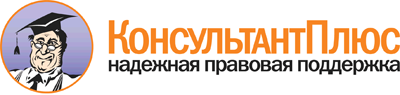  Приказ Минздрава России от 09.11.2012 N 869н
"Об утверждении стандарта первичной медико-санитарной помощи детям при острых кишечных инфекциях и пищевых отравлениях легкой степени тяжести"
(Зарегистрировано в Минюсте России 14.03.2013 N 27694) Документ предоставлен КонсультантПлюс

www.consultant.ru 

Дата сохранения: 20.07.2017 
 Прием (осмотр, консультация) врача-специалиста                           Прием (осмотр, консультация) врача-специалиста                           Прием (осмотр, консультация) врача-специалиста                           Прием (осмотр, консультация) врача-специалиста                               Код     медицинской    услуги   Наименование медицинской         услуги              Усредненный      показатель частоты   предоставления <1> Усредненный  показатель    кратности   применения  B01.004.001 Прием (осмотр,          консультация) врача-    гастроэнтеролога        первичный               0,01                 1            B01.014.001 Прием (осмотр,          консультация) врача-    инфекциониста первичный 0,3                  1            B01.026.001 Прием (осмотр,          консультация) врача     общей практики          (семейного врача)       первичный               0,01                 1            B01.031.001 Прием (осмотр,          консультация) врача-    педиатра первичный      0,5                  1            B01.031.003 Прием (осмотр,          консультация) врача-    педиатра участкового    первичный               0,5                  1            Лабораторные методы исследования                                         Лабораторные методы исследования                                         Лабораторные методы исследования                                         Лабораторные методы исследования                                             Код     медицинской    услуги   Наименование медицинской         услуги              Усредненный      показатель частоты     предоставления     Усредненный  показатель    кратности   применения  A09.19.009  Исследование кала на    простейшие и яйца       гельминтов              1                    1            A26.01.017  Микроскопическое        исследование отпечатков с поверхности кожи      перианальных складок на яйца остриц (Enterobius vermicularis)           0,3                  1            A26.06.073  Определение антител к   сальмонелле кишечной    (Salmonella enterica) в крови                   0,1                  1            A26.06.074  Определение антител к   сальмонелле паратифа A  (Salmonella paratyphy A)в крови                 0,1                  1            A26.06.075  Определение антител к   сальмонелле паратифа B  (Salmonella paratyphy B)в крови                 0,1                  1            A26.06.077  Определение антител к   сальмонелле тифи        (Salmonella typhi) в    крови                   0,1                  1            A26.06.093  Определение антител     классов M, G (IgM, IgG) к иерсинии              энтероколитика (Yersiniaenterocolitica) в крови 0,1                  1            A26.06.094  Определение антител     классов M, G (IgM, IgG) к иерсинии              псевдотуберкулеза       (Yersinia               pseudotuberculosis) в   крови                   0,1                  1            A26.06.095  Определение антител     классов M, G (IgM, IgG) к шигелле Боуди         (Shigella boudii) в     крови                   0,1                  1            A26.06.096  Определение антител     классов M, G (IgM, IgG) к шигелле дизентерии    (Shigella dysenterie) в крови                   0,1                  1            A26.06.097  Определение антител     классов M, G (IgM, IgG) к шигелле Зонне         (Shigella zonnei) в     крови                   0,1                  1            A26.06.098  Определение антител     классов M, G (IgM, IgG) к шигелле Флекснера     (Shigella fplexneri) в  крови                   0,1                  1            A26.19.001  Бактериологическое      исследование кала на    возбудителя дизентерии  (Shigella spp.)         1                    1            A26.19.002  Бактериологическое      исследование кала на    тифо-паратифозные       микроорганизмы          (Salmonella typhi)      1                    1            A26.19.003  Бактериологическое      исследование кала на    сальмонеллы (Salmonella spp.)                   1                    1            A26.19.005  Бактериологическое      исследование кала на    кампилобактерии         (Campylobacter spp.)    1                    1            A26.19.008  Бактериологическое      исследование кала на    аэробные и              факультативно-анаэробныемикроорганизмы          1                    1            A26.30.004  Определение             чувствительности        микроорганизмов к       антибиотикам и другим   лекарственным препаратам1                    1            B03.016.003 Общий (клинический)     анализ крови развернутый0,5                  1            B03.016.004 Анализ крови            биохимический           общетерапевтический     0,2                  1            B03.016.006 Анализ мочи общий       0,3                  1            B03.016.010 Копрологическое         исследование            1                    1            Инструментальные методы исследования                                     Инструментальные методы исследования                                     Инструментальные методы исследования                                     Инструментальные методы исследования                                         Код     медицинской    услуги   Наименование медицинской         услуги              Усредненный      показатель частоты     предоставления     Усредненный  показатель    кратности   применения  A04.06.002  Ультразвуковое          исследование            лимфатических узлов     (одна анатомическая     зона)                   0,05                 1            A04.16.001  Ультразвуковое          исследование органов    брюшной полости         (комплексное)           0,05                 1            A04.28.001  Ультразвуковое          исследование почек и    надпочечников           0,05                 1            A05.10.006  Регистрация             электрокардиограммы     0,1                  1            Прием (осмотр, консультация) и наблюдение врача-специалиста              Прием (осмотр, консультация) и наблюдение врача-специалиста              Прием (осмотр, консультация) и наблюдение врача-специалиста              Прием (осмотр, консультация) и наблюдение врача-специалиста                  Код     медицинской    услуги    Наименование медицинской            услуги              Усредненный      показатель         частоты      предоставления   Усредненный    показатель    кратности     применения  B01.014.002 Прием осмотр,              консультация) врача-       инфекциониста повторный    0,1              2             B01.026.002 Прием (осмотр,             консультация) врача общей  практики (семейного врача) повторный                  0,01             2             B01.031.002 Прием (осмотр,             консультация) врача-       педиатра повторный         0,5              2             B01.031.004 Прием (осмотр,             консультация) врача-       педиатра участкового       повторный                  0,5              2             Наблюдение и уход за пациентом медицинскими работниками со средним       (начальным) профессиональным образованием                                Наблюдение и уход за пациентом медицинскими работниками со средним       (начальным) профессиональным образованием                                Наблюдение и уход за пациентом медицинскими работниками со средним       (начальным) профессиональным образованием                                Наблюдение и уход за пациентом медицинскими работниками со средним       (начальным) профессиональным образованием                                    Код     медицинской    услуги    Наименование медицинской            услуги              Усредненный      показатель         частоты      предоставления   Усредненный    показатель    кратности     применения  A11.05.001  Взятие крови из пальца     0,5              2             A11.12.009  Взятие крови из            периферической вены        0,1              2             Лабораторные методы исследования                                         Лабораторные методы исследования                                         Лабораторные методы исследования                                         Лабораторные методы исследования                                             Код     медицинской    услуги    Наименование медицинской            услуги              Усредненный      показатель         частоты      предоставления   Усредненный    показатель    кратности     применения  A26.05.016  Исследование               микробиоценоза кишечника   (дисбактериоз)             0,25             1             A26.06.073  Определение антител к      сальмонелле кишечной       (Salmonella enterica) в    крови                      0,05             1             A26.06.074  Определение антител к      сальмонелле паратифа A     (Salmonella paratyphy A) в крови                      0,05             1             A26.06.075  Определение антител к      сальмонелле паратифа B     (Salmonella paratyphy B) в крови                      0,05             1             A26.06.077  Определение антител к      сальмонелле тифи           (Salmonella typhi) в крови 0,05             1             A26.19.001  Бактериологическое         исследование кала на       возбудителя дизентерии     (Shigella spp.)            0,1              1             A26.19.002  Бактериологическое         исследование кала на тифо- паратифозные               микроорганизмы (Salmonella typhi)                     0,1              1             A26.19.003  Бактериологическое         исследование кала на       сальмонеллы (Salmonella    spp.)                      0,1              1             A26.30.004  Определение                чувствительности           микроорганизмов к          антибиотикам и другим      лекарственным препаратам   0,05             1             A26.30.006  Определение                чувствительности           микроорганизмов к          бактериофагам              0,05             1             B03.016.003 Общий (клинический) анализ крови развернутый          0,5              1             B03.016.004 Анализ крови биохимический общетерапевтический        0,05             1             B03.016.006 Анализ мочи общий          0,5              1             B03.016.010 Копрологическое            исследование               1                1             Инструментальные методы исследования                                     Инструментальные методы исследования                                     Инструментальные методы исследования                                     Инструментальные методы исследования                                         Код     медицинской    услуги    Наименование медицинской            услуги              Усредненный      показатель         частоты      предоставления   Усредненный    показатель    кратности     применения  A04.06.002  Ультразвуковое             исследование лимфатических узлов (одна анатомическая  зона)                      0,05             1             A04.16.001  Ультразвуковое             исследование органов       брюшной полости            (комплексное)              0,05             1             A05.10.006  Регистрация                электрокардиограммы        0,05             1              Код      Анатомо-        терапевтическо-      химическая        классификация     Наименование   лекарственного  препарата <**> Усредненный    показатель     частоты    предоставления Единицы измерения  ССД  <***>  СКД  <****>A03AAСинтетические      антихолинергическиесредства, эфиры с  третичной          аминогруппой       0,1           Мебеверин       мг       100    1000   A03ADПапаверин и его    производные        0,1           Дротаверин      мг       40     200    A07AXДругие кишечные    противомикробные   препараты          0,2           Нифуроксазид    мг       200    4200   A07BCАдсорбирующие      кишечные препараты другие             1             Лигнин          гидролизный     мг       400    3600   Смектит         диоктаэдрическиймг       2000   10000  A07FAПротиводиарейные   микроорганизмы     0,8           Бациллюс        субтиллис       мл       2      40     Бифидобактерии  бифидум         доза     5      100    Лактобактерии   ацидофильные +  Грибки кефирные капсула  3      30     A09AAФерментные         препараты          1             Панкреатин      ЕД       10000  (по    липазе)150000 (по    липазе)B05BBРастворы, влияющие на водно-          электролитный      баланс             1             Декстроза +     Калия хлорид +  Натрия хлорид + Натрия цитрат   мл       200    400    G01AXДругие             противомикробные   препараты и        антисептики        0,05          Фуразолидон     мг       50     1400   J01DDЦефалоспорины 3-го поколения          0,05          Цефиксим        мг       200    1400   J06BAИммуноглобулины    нормальные         человеческие       0,5           Иммуноглобулин  человека        нормальный [IgG + IgM + IgA]    доза     1      5      M01AEПроизводные        пропионовой кислоты0,5           Ибупрофен       мг       200    600    N02BEАнилиды            0,1           Парацетамол     мг       250    500    R06ACЗамещенные         этилендиамины      0,1           Хлоропирамин    мг       10     1000   R06AEПроизводные        пиперазина         0,1           Цетиризин       мг       10     50     R06AXДругие             антигистаминные    средства системногодействия           0,1           Лоратадин       мг       10     50     